Принято на сессииСовета депутатов 14.04.2022г.Р Е Ш Е Н И Еот  18 апреля 2022г.                       рп. Усть-Абакан                                 № 89О проведении публичных слушаний по вопросу внесения изменений и дополнений в Устав муниципального образованияУсть-Абаканский районНа основании «Порядка учета предложений по проекту Устава муниципального образования Усть-Абаканский район, проекту решения Совета депутатов Усть-Абаканского района о внесении изменений и дополнений в Устав муниципального образования Усть-Абаканский район» и «Порядка участия граждан в его обсуждении», утвержденного решением Совета депутатов Усть-Абаканского района Республики Хакасия от 27.03.2014г. № 22, в соответствии со ст. 15, 23 Устава муниципального образования Усть-Абаканский район,Совет депутатов Усть-Абаканского района Республики Хакасия Р Е Ш И Л :1. Назначить публичные слушания по вопросу внесения  изменений и дополнений в Устав муниципального образования Усть-Абаканский район на                   16 мая 2022г., для  обеспечения реализации прав жителей муниципального образования  на непосредственное участие в местном самоуправлении.2. Опубликовать данное Решение в газете «Усть-Абаканские известия официальные».3. Настоящее Решение вступает в силу со дня его принятия.ПредседательСовета депутатов Усть-Абаканского района                                                              В.М. Владимиров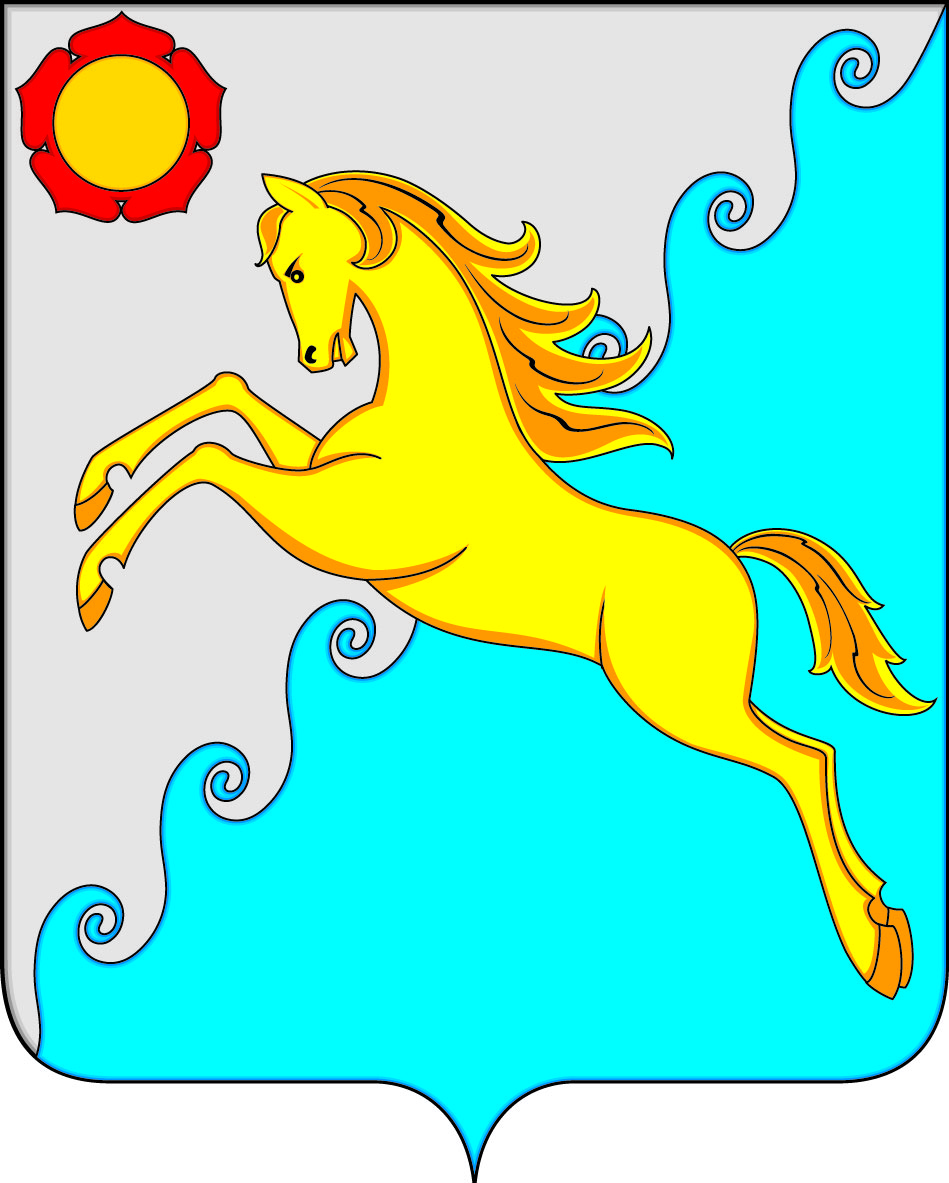 СОВЕТ ДЕПУТАТОВ УСТЬ-АБАКАНСКИОГО РАЙОНА РЕСПУБЛИКИ ХАКАСИЯ